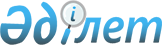 Балқаш аудандық мәслихаттың 2009 жылғы 28 желтоқсандағы "Балқаш ауданының 2010-2012 жылдарға арналған аудандық бюджеті туралы" N 26-133 шешіміне өзгерістер енгізу туралы
					
			Күшін жойған
			
			
		
					Алматы облысы Балқаш аудандық мәслихатының 2010 жылғы 08 желтоқсандағы N 40-189 шешімі. Алматы облысының Әділет департаменті Балқаш ауданының Әділет басқармасында 2010 жылы 10 желтоқсанда N 2-6-77 тіркелді. Күші жойылды - Алматы облысы Балқаш аудандық мәслихатының 2011 жылғы 28 наурыздағы N 44-209 шешімімен      Ескерту. Күші жойылды - Алматы облысы Балқаш аудандық мәслихатының 2011.03.28 N 44-209 Шешімімен      

Қазақстан Республикасының Бюджет Кодексінің 106 бабының 3-тармағына сәйкес Балқаш аудандық мәслихаты ШЕШІМ ҚАБЫЛДАДЫ:



      1. Балқаш аудандық мәслихатының 2009 жылы 28 желтоқсандағы "Балқаш ауданының 2010-2012 жылдарға арналған аудандық бюджеті туралы" N 26-133 шешіміне (2010 жылы 06 қаңтардағы аудандық әділет басқармасында нормативтік құқықтық актілерді мемлекеттік тіркеу тізілімінде N 2-6-63 нөмірмен тіркелген, 2010 жылы 16 қаңтар күнгі N 4 (7278) "Балқаш өңірі" газетінде жарияланған, Балқаш аудандық мәслихаттың 2010 жылы 10 ақпан күнгі "Балқаш ауданының 2010-2012 жылдарға арналған аудандық бюджеті туралы N 26-133 шешіміне өзгерістер енгізу туралы N 27-139 шешімі, аудандық әділет басқармасында 2010 жылы 22 ақпан күні нормативтік құқықтық актілерді мемлекеттік тіркеу тізілімінде N 2-6-65 нөмірімен тіркелген, 2010 жылғы 6 наурыз күнгі N 11-12 (7286) "Балқаш өңірі" газетінде жарияланған, Балқаш аудандық мәслихаттың 2010 жылы 19 сәуір күнгі "Балқаш аудандық мәслихаттың 2009 жылғы 28 желтоқсандағы "Балқаш ауданының 2010-2012 жылдарға арналған аудандық бюджеті туралы N 26-133 шешіміне өзгерістер енгізу туралы N 30-158 шешімі, 2010 жылы 27 сәуір күнгі аудандық әділет басқармасында нормативтік құқықтық актілерді мемлекеттік тіркеу тізілімінде N 2-6-69 нөмірімен тіркелген, 2010 жылы 1 мамыр N 18-19 (7292) "Балқаш өңірі" газетінде жарияланған, Балқаш аудандық мәслихаттың 2010 жылы 23 маусым күнгі "Балқаш аудандық мәслихаттың 2009 жылғы 28 желтоқсандағы "Балқаш ауданының 2010-2012 жылдарға арналған аудандық бюджеті туралы N 26-133 шешіміне өзгерістер енгізу туралы N 32-165 шешімі, 2010 жылы 23 маусым күнгі аудандық әділет басқармасында нормативтік құқықтық актілерді мемлекеттік тіркеу тізілімінде N 2-6-74 нөмірімен тіркелген, 2010 жылы 10 шілде N 29 (7302) "Балқаш өңірі" газетінде жарияланған, Балқаш аудандық мәслихаттың 2010 жылы 24 тамыз күнгі "Балқаш аудандық мәслихаттың 2009 жылғы 28 желтоқсандағы "Балқаш ауданының 2010-2012 жылдарға арналған аудандық бюджеті туралы N 26-133 шешіміне өзгерістер енгізу туралы N 33-171 шешімі, 2010 жылы 27 тамыз күнгі аудандық әділет басқармасында нормативтік құқықтық актілерді мемлекеттік тіркеу тізілімінде N 2-6-75 нөмірімен тіркелген, 2010 жылы 11 қыркүйек N 38 (7311) "Балқаш өңірі" газетінде жарияланған, Балқаш аудандық мәслихаттың 2010 жылы 25 қазан күнгі "Балқаш аудандық мәслихаттың 2009 жылғы 28 желтоқсандағы "Балқаш ауданының 2010-2012 жылдарға арналған аудандық бюджеті туралы N 26-133 шешіміне өзгерістер енгізу туралы N 37-181 шешімі, 2010 жылғы 01 қараша күнгі аудандық әділет басқармасында нормативтік құқықтық актілерді мемлекеттік тіркеу тізілімінде N 2-6-76 нөмірімен тіркелген, 2010 жылы 06 қараша N 45 (7318) "Балқаш өңірі" газетінде жарияланған шешімдерімен өзгерістер енгізілген) төмендегі өзгерістер енгізілсін:



      1) "Кірістер барлығы" деген жол бойынша "2116742" саны "2118077" санына ауыстырылсын.



      2) "Шығындар" деген жол бойынша "2116742" деген саны "2118077" санына ауыстырылсын.



      2. Көрсетілген шешімнің 1-қосымшасы осы шешімнің 1-қосымшасына сәйкес жаңа редакцияда бекітілсін.



      3. Осы шешім 2010 жылғы 1 қаңтардан бастап қолданысқа енеді.      Аудандық мәслихаттың

      сессиясының төрайымы                       Жүнісбекова Зоя Боранбайқызы      Аудандық мәслихаттың

      хатшысы                                    Қамаубаев Марат Сейсенбайұлы      КЕЛІСІЛДІ:      Экономика, бюджеттік

      жоспарлау және кәсіпкерлік

      бөлімінің бастығы                          Рақышев Нұрланбек Рахатұлы

      08 желтоқсан 2010 жыл

Балқаш аудандық мәслихатының

2009 жылғы 28 желтоқсандағы

"Балқаш аудандық мәслихаттың

2010-2012 жылдарға арналған

аудандық бюджет туралы"

N 26-133 шешіміне өзгерістер

енгізу туралы

N 1-қосымша 

2010 жылға арналған аудандық бюджеттің ағымдағы бюджеттік

бағдарламаларының тізбесі
					© 2012. Қазақстан Республикасы Әділет министрлігінің «Қазақстан Республикасының Заңнама және құқықтық ақпарат институты» ШЖҚ РМК
				СанатыСанатыСанатыСанатыСанатыСомасы

(мың теңге)СыныпСыныпСыныпСыныпСомасы

(мың теңге)Iшкi сыныпIшкi сыныпIшкi сыныпСомасы

(мың теңге)ЕрекшелiгiЕрекшелiгiСомасы

(мың теңге)А Т А У ЫА Т А У ЫСомасы

(мың теңге)Кiрiстер21180771Салықтық түсiмдер4590404Меншiкке салынатын салықтар398571Мүлiкке салынатын салықтар1447301Заңды тұлғалардың және жеке кәсiпкерлердiң мүлкiне салынатын салық1350002Жеке тұлғалардың мүлкiне салынатын салық9733Жер салығы232401Ауыл шаруашылығы мақсатындағы жерлерге жеке тұлғалардан алынатын жер салығы202Елді мекендер жерлеріне жеке тұлғалардан алынатын жер салығы161006Ерекше қорғалатын табиғи аумақтың жеріне, сауықтыру, рекреациялық және тарихи-мәдени мақсаттағы жерлерге салынатын жер салығы307Ауыл шаруашылығы мақсатындағы жерлерге заңды тұлғалардан, жеке кәсіпкерлерден, жеке нотариустар мен адвокаттардан алынатын жер салығы17508Елді мекендер жерлеріне заңды тұлғалардан, жеке кәсіпкерлерден, жеке нотариустар мен адвокаттардан алынатын жер салығы5344Көлiк құралдарына салынатын салық2172401Заңды тұлғалардың және жеке кәсiпкерлердiң мүлкiне салынатын салық207202Жеке тұлғалардың көлiк құралдарына салынатын салық196525Бiрыңғай жер салығы133601Бiрыңғай жер салығы133605Тауарларға, жұмыстарға және қызметтер көрсетуге салынатын iшкi салықтар30862Акциздер49896Заңды және жеке тұлғалар бөлшек саудада өткізетін, сондай-ақ өзінің өндірістік мұқтаждарына пайдаланылатын бензин (авиациялықты қоспағанда)49397Заңды және жеке тұлғаларға бөлшек саудада өткізетін, сондай-ақ өз өндірістік мұқтаждарына пайдаланылатын дизель отыны53Табиғи және басқа ресурстарды пайдаланғаны үшiн түсетiн түсiмдер60015Жер учаскелерiн пайдаланғаны үшiн төлем6004Кәсiпкерлiк және кәсiби қызметтi жүргiзгенi үшiн алынатын алымдар198801Жеке кәсiпкерлердi мемлекеттiк тiркегенi үшiн алынатын алым17302Жекелеген қызмет түрлерiмен айналысу құқығы үшiн лицензиялық алым46003Заңды тұлғаларды мемлекеттiк тiркегенi және филиалдар мен өкілдіктерді есептік тіркегені, сондай-ақ оларды қайта тіркегені үшiн алым17105Жылжымалы мүлiкті кепілдікке салуды мемлекеттік тіркегені және кеменің немесе жасалып жатқан кеменің ипотекасы үшін алынатын алым4514Көлік құралдарын мемлекеттік тіркегені, сондай-ақ оларды қайта тіркегені үшін алым16818Жылжымайтын мүлiкке және олармен мәмiле жасау құқығын мемлекеттiк тiркегенi үшiн алынатын алым80020Жергiлiктi маңызы бар және елдi мекенедердегi жалпы пайдаланудағы автомобиль жолдарының белдеуiнде бөлiнген сыртқы /көрнекi/ жарнамаларды орналастырғаны үшiн төлем ақы 17108Заңдық мәндi iс-әрекеттердi жасағаны және (немесе) құжаттар бергенi үшiн оған уәкiлеттiгi бар мемлекеттiк органдар немесе лауазымды адамдар алатын мiндеттi төлемдер29611Мемлекеттiк баж296102Сотқа берілетін талап арыздардан, ерекше өндірістегі істер бойынша арыздардан (шағымдардан), жүгіну шағымдарынан, атқару парағының көшірмесін беру туралы мәселе бойынша сот анықтамасына жеке шағымдардан, сот бұйрығын шығару туралы арыздардан, соңдай-ақ соттың шет ел соттары мен тәрелік соттарының шешімдері бойынша атқару парақтын, құжаттардың көшірмелерін (төлнұсқаларын) бергені үшін алынатын мемлекеттік баж147104Азаматтық хал актілерін тіркегені, азаматтарға азаматтық хал актілерін тіркегені туралы қайта куәліктер бергені үшін, сондай – ақ туу, неке, некені бұзу, өліу туралы актілердің жазбаларын өзгерту, толықтыру, тузету мен қалпына келтіруге байланысты куәліктерді бергені үшін алынатын мемлекеттік баж108206Шетелдіктердің паспорттарына немесе оларды ауыстыратын құжаттарына Қазақстан Республикасынан кету және Қазақстан Республикасына келу құқығына виза бергені үшін алынатын мемлекеттік баж007Қазақстан Республикасының азаматтығын алу, Қазақстан Республикасының азаматтығын қалпына келтiру және Қазақстан Республикасының азаматтығын тоқтату туралы құжаттарды ресiмдегенi үшін мемлекеттік баж908Тұрғылықты жерін тіркегені үшін алынатын мемлекеттік баж32009Аң аулау құқығына рұқсат берілгені үшін алынатын мемлекеттік баж010Жеке және заңды тұлғалардың азаматтық, қызметтік қаруының (аңшылық суық қаруды, белгі беретін қаруды, ұңғысыз атыс қаруын, механикалық шашыратқыштарды, көзден жас ағызатын немесе тітіркендіретін заттар толтырылған аэрозольді және басқа құрылғыларды, үрлемелі қуаты 7,5 Дж-дан аспайтын пневматикалық қаруды қоспағанда және калибрі 4,5 мм-ге дейінгілерін қоспағанда) әрбір бірлігін тіркегені және қайта тіркегені үшін алынатын мемлекеттік баж3012Қаруды және оның оқтарын сақтауға немесе сақтау мен алып жүруге, тасымалдауға, Қазақстан Республикасының аумағына әкелуге және Қазақстан Республикасынан әкетуге рұқсат бергені үшін алынатын мемлекеттік баж1821Тракторшы-машинистің куәлігі берілгені үшін алынатын мемлекеттік баж312Салықтық емес түсiмдер437401Мемлекет меншiгiнен түсетiн түсiмдер3425Мемлекет меншігіндегі мүлікті жалға беруден түсетін кірістер004Коммуналдық меншіктегі мүлікті жалдаудан түсетін кірістер34204Мемлекеттiк бюджеттен қаржыландырылатын, сондай-ақ Қазақстан Республикасы Ұлттық Банкiнiң бюджетiнен (шығыстар сметасынан) ұсталатын және қаржыландырылатын мемлекеттiк мекемелер салатын айыппұлдар, өсiмпұлдар, санкциялар, өндiрiп алулар40321Мұнай секторы ұйымдарынан түсетін түсімдерді қоспағанда, мемлекеттік бюджеттен қаржыландырылатын, сондай-ақ Қазақстан Республикасы Ұлттық Банкінің бюджетінен (шығыстар сметасынан) ұсталатын және қаржыландырылатын мемлекеттік мекемелер салатын айыппұлдар, өсімпұлдар, санкциялар, өндіріп алулар403205Жергiлiктi мемлекеттiк органдар салатын әкiмшiлiк айыппұлдар, өсімпұлдар, санкциялар40326Басқа да салықтық емес түсiмдер01Басқа да салықтың емес түсiмдер009Жергiлiктi бюджетке түсетiн салыққа жатпайтын басқа да түсiмдер03Негiзгi капиталды сатудан түсетiн түсiмдер2914303Жердi және материалдық емес активтердi сату291431Жердi сату2914301Жер учаскелерiн сатудан түсетiн түсiмдер291434Ресми трансферттерден түсетiн түсiмдер199934902Мемлекеттiк басқарудың жоғары тұрған органдарынан түсетiн трансферттер19993492Облыстық бюджеттен түсетiн трансферттер199934901Ағымдағы нысаналы трансферттер46491602Нысаналы даму трансферттерi9894303Субвенциялар142349204Заңнаманың қабылдануына байланысты ысырапты өтеуге арналған трансферттер119985Бюджеттік кредиттерді өтеу65301Бюджеттік кредиттерді өтеу6531Мемлекеттік бюджеттен берілген бюджеттік кредиттерді өтеу65313Жеке тұлғаларға жергілікті бюджеттен берілген бюджеттік кредиттерді өтеу6537Ауданның (Облыстық маңызы бар қаланың) жергілікті атқарушы органы алатын қарыздар2226301Ауданның (Облыстық маңызы бар қаланың) жергілікті атқарушы органы алатын қарыздар222632Ауданның (Облыстық маңызы бар қаланың) жергілікті атқарушы органы алатын қарыздар2226303Ауданның (Облыстық маңызы бар қаланың) жергілікті атқарушы органы алатын қарыздар222638Ауданның (Облыстық маңызы бар қаланың) бюджет қаражатының бос қалдық есебінен17044011Ауданның (Облыстық маңызы бар қаланың) бюджет қаражатының бос қалдық есебінен17044функц. топфункц. топфункц. топфункц. топфункц. топфункц. топСомасы

(мың теңге)кiшi функциякiшi функциякiшi функциякiшi функциякiшi функцияСомасы

(мың теңге)бағдарлама әкiмшiлiгiбағдарлама әкiмшiлiгiбағдарлама әкiмшiлiгiбағдарлама әкiмшiлiгiСомасы

(мың теңге)бағдарламабағдарламабағдарламаСомасы

(мың теңге)кiшi бағдарламакiшi бағдарламаСомасы

(мың теңге)А Т А У ЫА Т А У ЫСомасы

(мың теңге)2. ШЫҒЫНДАР211807701Жалпы сипаттағы мемлекеттiк қызметтер1795291Мемлекеттiк басқарудың жалпы

функцияларын орындайтын өкiлдi,

атқарушы және басқа органдар150425112Аудан (облыстық маңызы бар қала)

мәслихатының аппараты9258001Аудан (облыстық маңызы бар қала)

мәслихатының қызметiн қамтамасыз ету

жөніндегі қызметтер9258122Аудан (облыстық маңызы бар қала)

әкiмiнiң аппараты47746001Аудан (облыстық маңызы бар қала)

әкiмiнiң қызметiн қамтамасыз ету

жөніндегі қызметтер39898004Мемлекеттiк органдарды материалдық-

техникалық жарақтандыру7848123Қаладағы аудан аудандық маңызы бар

қала, кент, ауыл (село), ауылдық

(селолық) округ әкімінің аппараты93421001Қаладағы аудан, аудандық маңызы бар

қаланың, кент, ауыл (село), ауылдық

(селолық) округ әкiмiнің қызметiн

қамтамасыз ету жөніндегі қызметтер89538023Мемлекеттік органдарды

материалдық-техникалық жарақтандыру38832Қаржылық қызмет13640452Ауданның (облыстық маңызы бар қаланың)

қаржы бөлiмi13640001Аудандық бюджетті орындау және

коммуналдық меншікті (облыстық маңызы

қала) саласындағы мемлекеттік саясатты

іске асыру12188003Салық салу мақсатында мүлікті бағалауды

жүргізу232019Мемлекеттік органдарды материалдық-

техникалық жарықтандыру12205Жоспарлау және статистикалық қызмет15464476Ауданның (облыстық маңызы бар қаланың)

экономика, бюджеттiк жоспарлау және

кәсіпкерлік бөлiмi15464001Экономикалық саясатты, мемлекеттік

жоспарлау жүйесін қалыптастыру және

дамыту және ауданды (облыстық маңызы

бар қаланы) басқару саласындағы

мемлекеттік саясатты іске асыру

жөніндегі қызметтер12394003Мемлекеттiк органдарды материалдық-

техникалық жарықтандыру307002Қорғаныс24641Әскери мұқтаждар874122Аудан (облыстық маңызы бар қала)

әкiмiнiң аппараты864005Жалпыға бiрдей әскери мiндеттi атқару

шеңберiндегi iс-шаралар8642Төтенше жағдайлар жөніндегі жұмыстарды

ұйымдастыру1600122Аудан (облыстық маңызы бар қала)

әкiмiнiң аппараты1600006Аудан (облыстық маңызы бар қала)

ауқымындағы төтенше жағдайлардың алдын

алу және оларды жою160003Қоғамдық тәртіп, қауіпсіздік, құқықтық,

сот, қылмыстық-атқару қызметі40051Құқық қорғау қызметі4005458Аудан (облыстық маңызы бар қаланың)

тұрғын үй-коммуналдық шаруашылық,

жолаушылар көлiгi және автомобиль

жолдары бөлiмi4005021Елдi мекендерде жол жүрісі

қауіпсіздігін қамтамасыз ету400504Бiлiм беру12701661Мектепке дейiнгi тәрбие және оқыту161127471Ауданның (облыстық маңызы бар қаланың)

бiлiм, дене тәрбие және спорт бөлiмi161127003Мектепке дейінгі тәрбие ұйымдарының

қызметін қамтамасыз ету1611272123Қаладағы аудан аудандық маңызы бар

қала, кент, ауыл (село), ауылдың

(селолық) округ әкiмiнің аппараты864005Ауылдық (селолық) жерлерде балаларды

мектепке дейiн тегiн алып баруды және

керi алып келудi ұйымдастыру864471Ауданның (облыстық маңызы бар қаланың)

бiлiм, дене тәрбие және спорт бөлiмi1044587004Жалпы бiлiм беру10445879Білім беру саласындағы өзге де

қызметтер63588471Ауданның (облыстық маңызы бар қаланың)

бiлiм, дене тәрбие және спорт бөлiмi63588008Ауданның (аудандық маңызы бар қаланың)

мемлекеттік білім беру мекемелерінде

білім беру жүйесін ақпараттандыру4660009Ауданның (облыстық маңызы бар қаланың)

мемлекеттік білім беру мекемелер үшін

оқулықтар мен оқу-әдiстемелiк

кешендерді сатып алу және жеткізу13195010Аудандық (қалалық) ауқымдағы мектеп

олимпиядаларын және мектептен тыс

іс-шараларды өткізу933016Өңірлік жұмыспен қамту және кадрларды

қайта даярлау стратегиясын іске асыру

шеңберінде білім беру объектілерін

күрделі, ағымды жөндеу44800027Республикалық бюджеттен берілетін

трансферттер есебінен іске асыру30000028Облыстық бюджеттен берілетін

трансферттер есебiнен iске асыру1480006Әлеуметтiк көмек және әлеуметтiк

қамсыздандыру1168302Әлеуметтiк көмек105856451Ауданның (облыстық маңызы бар қаланың)

жұмыспен қамту және әлеуметтiк

бағдарламалар бөлiмi105856002Еңбекпен қамту бағдарламасы26688100Қоғамдық жұмыстар10655101Жұмыссыздарды кәсiптiк даярлау және

қайта даярлау3376102Халықты жұмыспен қамту саласында

азаматтарды әлеуметтік қорғау жөніндегі

қосымша шаралар657103Республикалық бюджеттен ағымдағы

нысаналы трансферттер есебінен

әлеуметтік жұмыс орындар және жастар

тәжірибесі бағдарламасын кеңейту12000004Ауылдық жерлерде тұратын денсаулық

сақтау, білім беру, әлеуметтік

қамтамасыз ету, мәдениет мамандарына

отын сатып алуға Қазақстан

Республикасының заңнамасына сәйкес

әлеуметтік көмек көрсету9695005Мемлекеттiк атаулы әлеуметтiк көмек1460011Республикалық бюджеттен берілетін

трансферттер есебінен іске асыру1000015Жергілікті бюджет қаражаты есебінен460006Тұрғын-үй көмегі9301007Жергiлiктi өкiлеттi органдардың шешiмi

бойынша азаматтардың жекелеген

топтарына әлеуметтiк көмек6334028Облыстық бюджеттен трансферттер

есебінен1632029Ауданның (облыстық маңызы бар қаланың)

бюджет қаражаты есебінен4702010Үйден тәрбиеленіп оқытылатын мүгедек

балаларды материалдық қамтамасыз ету872014Мұқтаж азаматтарға үйiнде әлеуметтiк

көмек көрсету1247401618 жасқа дейінгі балаларға мемлекеттік

жәрдемақылар 30967011Республикалық бюджеттен берілетін

трансферттер есебінен іске асыру5200015Жергілікті бюджет қаражаты есебінен25767017Мүгедектерді оңалту жеке бағдарламасына

сәйкес, мұқтаж мүгедектерді арнайы

гигиеналық құралдармен қамтамасыз

етуге, және ымдау тілі мамандарының,

жеке көмекшілердің қызмет көрсету820020Ұлы Отан соғынындағы Жеңістің 65

жылдығына Ұлы Отан соғысының

қатысушылары мен мүгедектерінің

біржолғы материалдық көмекті төлеу7245011Республикалық бюджеттен берілетін

трансферттер есебінен іске асыру4745015Жергілікті бюджет қаражаты есебінен25009Әлеуметтiк көмек және әлеуметтiк

қамтамасыз ету салаларындағы өзге де

қызметтер10974451Ауданның (облыстық маңызы бар қаланың)

жұмыспен қамту және әлеуметтiк

бағдарламалар бөлiмi10974001Жергілікті деңгейде облыстық жұмыспен

қамтуды қамтамасыз ету халық үшін

әлеуметтік бағдарламаларды іске асыру

саласындағы мемлекеттік саясатты іске

асыру жөніндегі қызметтер9686011Жәрдемақыларды және басқа да әлеуметтiк

төлемдердi есептеу, төлеу мен жеткiзу

бойынша қызметтерге ақы төлеу1088021Мемлекеттiк органдарды материалдық-

техникалық жарақтандыру20007Тұрғын үй - коммуналдық шаруашылық1639211Тұрғын үй шаруашылығы51144466Ауданның (облыстық маңызы бар қаланың)

сәулет, қала құрылысы және құрылыс

бөлімі51144004Инженерлік коммуникациялық

инфрақұрылымды дамыту, жайластыру және

(немесе) сатып алу51144011Республикалық бюджеттен берілетін

трансферттер есебінен іске асыру50000015Жергілікті бюджет қаражаты есебінен11442Коммуналдық шаруашылық51799458Ауданның (облыстық маңызы бар қаланың)

тұрғын үй - коммуналдық шаруашылығы,

жолаушылар көлiгi және автомобиль

жолдары бөлiмi50279012Сумен жабдықтау және су бөлу жүйесінің

қызмет етуі1500028Коммуналдық шаруашылығын дамыту597015Жергілікті бюджет қаражаты есебінен597029Сумен жабдықтау жүйесiн дамыту28216015Жергілікті бюджет қаражаты есебінен28216032Өңірлік жұмыспен қамту және кадрларды

қайта даярлау стратегиясын іске асыру

шеңберінде инженерлік коммуникациялық

инфрақұрылымды дамыту19966027Республикалық бюджеттен берілетін

трансферттер есебінен19966466Ауданның (облыстық маңызы бар қаланың)

сәулет, қала құрылысы және құрылыс

бөлімі1520003Мемлекеттік коммуналдық тұрғын үй

қорының тұрғын үй құрылысы және

(немесе)сатып алу1520015Жергілікті бюджет қаражаты есебінен15203Елдi мекендердi көркейту60978123Қаладағы аудан аудандық маңызы бар

қала, кент, ауыл (село), ауылдық

(селолық) округ әкімінің аппараты60978008Елді мекендердегі көшелерді

жарықтандыру23994009Елдi мекендердiң санитариясын

қамтамасыз ету2592010Жерлеу орындарын күтiп-ұстау және туысы

жоқтарды жерлеу1498011Елдi мекендердi абаттандыру және

көгалдандыру3289408Мәдениет, спорт,туризм және ақпараттық

кеңiстiк700271Мәдениет саласындағы қызмет41380478Ауданның (облыстық маңызы бар қаланың)

ішкі саясат, мәдениет және тілдерді

дамыту бөлiмi41380009Қаладағы аудан аудандық маңызы бар

қала, кент, ауыл (село), ауылдық

(селолық) округ әкімінің аппараты413802Спорт2876471Ауданның (облыстық маңызы бар қаланың)

бiлiм, дене тәрбие және спорт бөлiмi2876013Ұлттық және бұқаралық спорт түрлерін

дамыту339014Аудандық (облыстық маңызы бар қалалық)

деңгейде спорттық жарыстар өткiзу703015Әртүрлі спорт түрлері бойынша аудан

құрама командаларының мүшелерін

дайындау және олардың облыстық спорт

жарыстарына қатысуы18343Ақпараттық кеңiстiк17280478Ауданның (облыстық маңызы бар қаланың)

ішкі саясат, мәдениет және тілдерді

дамыту бөлiмi12730007Аудандық (қалалық) кiтапханалардың

жұмыс iстеуі12085008Мемлекеттік тілді және Қазақстан

халықтарының басқа да тілдерін дамыту645478Ауданның (облыстық маңызы бар қаланың)

ішкі саясат, мәдениет және тілдерді

дамыту бөлiмi4550005Газеттер мен журналдар арқылы

мемлекеттiк ақпараттық саясат жүргiзу45509Мәдениет спорт, туризм және ақпараттық

кеңiстiктi ұйымдастыру жөнiндегi өзге

қызметтер8491478Ауданның (облыстық маңызы бар қаланың)

ішкі саясат, мәдениет және тілдерді

дамыту бөлiмi8491001Жергілікті деңгейде ақпарат,

мемлекеттілікті нығайту және

азаматтардың әлеуметтік сенімділігін

қалыптастыру саласындағы мемлекеттік

саясатты іске асыру жөніндегі қызметтер7108002Жастар саясаты саласындағы өңірлік

бағдарламаларды іске асыру138310Ауыл, су, орман, балық шаруашылығы,

ерекше қорғалатын табиғи аумақтар,

қоршаған ортаны және жануарлар дүниесiн

қорғау, жер қатынастары1362001Ауыл шаруашылығы38108476Ауданның (облыстық маңызы бар қаланың)

экономика, бюджеттiк жоспарлау және

кәсіпкерлік бөлiмi25789004Ауылдық елді мекендердің әлеуметтік

саласының мамандарын әлеуметтік қолдау

шараларын іске асыру үшін бюджеттік

кредиттер22153099Республикалық бюджеттен берілетін

нысаналы трансферттер есебінен ауылдық

елді мекендер саласының мамандарын

әлеуметтік қолдау шараларын іске асыру3636474Ауданның (облыстық маңызы бар қаланың)

ауыл шаруашылық және ветеринария бөлiмi12319001Жергілікті деңгейде ауыл шаруашылығы

саласындағы мемлекеттік саясатты іске

асыру жөніндегі қызметтер10860000Жергілікті бюджет қаражаты есебінен10860004Мемлекеттік органдарды

материалдық-техникалық жарақтандыру237008Алып қойылатын және жойылатын ауру

жануарлардың, жануарлардан алынатын

өнімдер мен шикізаттың құнын иелеріне

өтеу12226Жер қатынастары5520463Ауданның (облыстық маңызы бар қаланың)

жер қатынастары бөлiмi5520001Аудан (облыстық маңызы бар қала)

аумағында жер қатынастарын реттеу

саласындағы мемлекеттік саясатты іске

асыру жөніндегі қызметтер55209Ауыл, су, орман, балық шаруашылығы және

қоршаған ортаны қорғау мен жер

қатынастары саласындағы өзге де

қызметтер92572123Қаладағы аудан аудандық маңызы бар

қала, кент, ауыл (село), ауылдық

(селолық) округ әкімінің аппараты44210019Өңірлік жұмыспен қамту және кадрларды

қайта даярлау стратегиясын іске асыру

шеңберінде ауылдарда (селоларда),

ауылдық (селолық) округтерде әлеуметтік

жобаларды қаржыландыру44210019027Республикалық бюджеттен берілетін

трансферттер есебiнен30890019028Облыстық бюджеттен берілетін

трансферттер есебінен13320474Ауданның (облыстық маңызы бар

қаланың)ауыл шаруашылық және

ветеринария бөлімі48362013Эпизотияға қарсы іс-шаралар жүргізу4836211Өнеркәсіп, сәулет, қала құрылысы және

құрылыс қызметі350942Сәулет, қала құрылысы және құрылыс

қызметі35094466Ауданның (облыстық маңызы бар қаланың)

сәулет,қала құрылысы және құрылыс

бөлімі35094001Жергілікті деңгейде сәулет және қала

құрылысы саласындағы мемлекеттік

саясатты іске асыру жөніндегі қызметтер8580013Ауданның қала құрылысы даму аумағын

және елді мекендердің бас жоспарлары

схемаларын әзірлеу26390015Мемлекеттік органдарды

материалдық-техникалық жарықтандыру12412Көлік және коммуникациялар569821Автомобиль көлігі42482458Ауданның (облыстық маңызы бар қаланың)

тұрғын үй - коммуналдық шаруашылығы,

жолаушылар көлiгi және автомобиль

жолдары бөлiмi42482023Автомобиль жолдарының жұмыс істеуін

қамтамасыз ету42482015Жергілікті бюджет қаражаты есебінен424829Көлік және коммуникациялар саласындағы

өзге де қызметтер14500458Ауданның (облыстық маңызы бар қаланың)

тұрғын үй-коммуналдық шаруашылық,

жолаушылар көлігі және автомобиль

жолдары бөлімі14500458008Өңірлік жұмыспен қамту және кадрларды

қайта даярлау стратегиясын іске асыру

шеңберінде аудандық маңызы бар

автомобиль жолдарын, қала және

елді-мекендер көшелерін жөндеу және

ұстау14500458008027Республикалық бюджеттен берілетін

трансферттер есебiнен9668458008028Облыстық бюджеттен берілетін

трансферттер есебінен483213Басқалар224609Басқалар22460452Ауданның (облыстық маңызы бар қаланың)

қаржы бөлiмi1100012Ауданның (облыстық маңызы бар қаланың)

жергілікті атқарушы органының резерві1100100Ауданның (облыстық маңызы бар қаланың)

аумағындағы табиғи және техногендік

сипаттағы төтенше жағдайларды жоюға

арналған ауданның (облыстық маңызы бар

қаланың) жергілікті атқарушы органының

төтенше резерві1100458Ауданның (облыстық маңызы бар қаланың)

тұрғын үй - коммуналдық шаруашылығы,

жолаушылар көлiгi және автомобиль

жолдары бөлiмi6226001Жергілікті деңгейде тұрғын үй -

коммуналдық шаруашылығы, жолаушылар

көлiгi және автомобиль жолдары

саласындағы мемлекеттік саясатты іске

асыру жөніндегі қызметтер3876013Мемлекеттік органдарды

материалдық-техникалық жарақтандыру2350471Ауданның (облыстық маңызы бар қаланың)

бiлiм, дене тәрбие және спорт бөлiмi15134001Жергілікті деңгейде білім беру

саласындағы мемлекеттік саясатты іске

асыру жөніндегі қызметтер14777018Мемлекеттiк органдарды материалдық-

техникалық жарықтандыру35715Трансферттер602891Трансферттер60289452Ауданның (облыстық маңызы бар қаланың)

қаржы бөлімі602890062009 жылғы игерілмей қалған

трансферттерді бюджетке қайтаруға161020Бюджет саласындағы еңбекақы төлеу

қорының өзгеруіне байланысты жоғары

тұрған бюджеттерге берілетін ағымдағы

нысаналы трансферттер60128000Жоспардан тыс түсімдер есебінен

берілетін ресми трансферттер16Қарыздарды өтеу7631қарыздарды өтеу763452Ауданның (облыстық маңызы бар қаланың)

қаржы бөлімі763008Жергілікті атқарушы органның жоғары

тұрған бюджет алдындағы борышын өтеу653021Жергілікті бюджеттен бөлінген

пайдаланбаған бюджеттік кредиттерді

қайтару110